Hawaiʻi Stream Index of Biological Integrity (HS-IBI) Data FormName: ___________________________________________ Date: _______________________________School:___________________________________  Teacher’s Name:_____________________________Sampling Date:________________  Stream:_________________________________________________Study Site Location Name:_____________________________________ Elevation (bottom):__________Latitude (bottom):_________________________   Longitude (bottom):___________________________BackgroundThe Hawai‘i Stream Index of Biological Integrity (HS-IBI) utilizes five ecological categories (taxonomic richness, sensitive species, reproductive capacity, trophic–habitat capacity, and tolerance capacity) and 11 metrics to distinguish a stream’s biological condition on a scale ranging from undisturbed to severely impaired. A framework comprised of five “integrity classes” (excellent–good–fair–poor–impaired) is provided, which can be used to translate a stream’s HS-IBI score into a verbal and visual portrait of its biological condition. The HS-IBI are appropriate for application in all perennial streams in Hawaii and may be adapted for use in streams on other tropical Pacific islands where native species assemblages persist in near-pristine stream environments.[Source: Kido, M.H. 2013. A native-species based Index of Biological Integrity for HawaiianStream Environments. Environmental Monitoring and Assessment 185 (5): 4063-4075.]ProcedureUsing the data collected from your study site, follow the directions provided throughout the data sheet for each of the five ecological categories to assign a subscore of 1, 3, or 5 for each metric. Use Table 1 on Page 2 to identify native and alien taxa. Exclude Cane toad (tadpoles) and Softshell turtle from your data if applicable. On Page 8, find the sum of your calculated subscores to determine your final HS-IBI score as a percentage. Note that the lowest final score you can get is 11 or 20% and the highest score you can get is 55 or 100%. Table 15 on Page 9 can be used to determine the “Integrity class” of your study site based on your final score. Table 1. Native and alien stream fauna	CATEGORY A. TAXONOMIC RICHNESSMetric 1: “Number of native amphidromous macrofauna” assesses species richness in its simplest form as direct counts of the number of native aquatic species found in study site. Use EITHER Table 2a or Table 2b, NOT BOTH, to determine points for Metric 1. If your study site was either at Kaimuki High School or Manoa-Palolo Confluence, use Table 2b. For any other location, use Table 2a. Table 2a. Native species present (Non-estuary)	           Table 2b. Native species present (Estuary)Metric 2: “Percent contribution of native taxa” is a form of species richness measure and is equivalent to Simpson’s Diversity Index.Table 3. Use the table below to list the percent of native taxa at your siteMetric 3: “Number of alien taxa” is correlated with decreasing habitat quality and increasing human disturbance. Taxa refers to different types of organisms (often species) and not counts of individuals.Table 4. Use the table below to list the number of alien taxa at your site. CATEGORY B. SENSITIVE “SENTINEL” SPECIESMetric 4. “Percent sensitive native fishes” are species highly sensitive to environmental degradation and thus are reliable indicator species for assessments of biotic integrity. In Hawaiian Streams, sensitive native species are Lentipes concolor-ʻoʻopu alamoʻo and Sicyopterus stimpsoni-ʻoʻopu nopili.Table 5. Use the table below to list the percent of sensitive native fish at your siteMetric 5. “Sensitive native fish density” is used to verify absolute densities of Lentipes concolor (ʻoʻopu alamoʻo) and Sicyopterus stimpsoni (ʻoʻopu nopili), as it may not always coincide with high proportionate abundance of sensitive species found in Metric 4.Table 6. Use the tables below to list the sensitive native fish density at your site. Assign a subscore of 1 unless instructed otherwise (most sites on Oʻahu have a very low sensitive native fish density).CATEGORY C. REPRODUCTIVE CAPACITYMetric 6. “Sensitive native fish size” in a sample population is used as an overall indicator of community health, as size is a relatively influenced by both environmental (e.g. food availability / quality, pollution, stressors, etc.) and population / community factors (e.g. predation, competition, disease, etc.).* Sensitive native species are Lentipes concolor-ʻoʻopu alamoʻo and Sicyopterus stimpsoni-ʻoʻopu nopili* Sensitive native fish size is measured in total length (mouth to end of tail) * Exclude post-larval size classes (fish that are 3.0 cm in total length)Table 7. Use the table below to list the percent of sensitive native fish 6.0 cm at your site. Assign a subscore of 1 unless instructed otherwise (most Oʻahu sites have very low sensitive native fish density).Metric 7. “Awaous stamineus (‘o‘opu nākea) size.” As a moderately tolerant species to environmental degradation, ‘o‘opu nākea often overlaps in distribution within / between streams with the two sensitive species in Metrics 5 and 6, but is also found in streams with higher levels of human disturbance.  As a generalist feeder (omnivore), ‘o‘opu nākea size is also a useful indicator of food availability and habitat quality.* Awaous stamineus size is measured in total length (mouth to end of tail) * Exclude post-larval size classes (fish that are 3.0 cm in total length) Table 8. Use the tables below to list the percent of Awaous stamineus-ʻoʻopu nakea ≥ 8.0 cm at your site. Assign a subscore of 1 if no -ʻoʻopu nakea were found, as 0 % is still in the lowest subscore category.CATEGORY D. TROPHIC / HABITAT CAPACITYMetric 8. “Total native fish density” uses native fishes (and invertebrates) as an indicator of stream biotic integrity and supports metric 5, where higher densities correlate with more natural ecological functioning, environmental quality, lower number of alien species, and reduced human disturbance. Table 9. Use the tables below to list the total native fish density at your site. Assign a subscore of 1 unless instructed otherwise (most sites on Oʻahu have a very low total native fish density).Metric 9. “Community weighted average” is a numerical expression that reflects the relative sensitivity of various taxa to habitat degradation and the relative individuals in each taxon in a sample. The CWA is calculated as the sum of the proportionate numerical abundances of individual taxa in the sampled population multiplied by their respective weighting values.Table 10a. CWA weighting values for stream species 	       Table 10b. Calculated CWA Example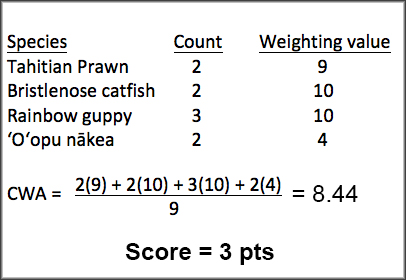 Table 10c. Use the tables below to list the community weighted average (CWA) at your siteCATEGORY E. TOLERANCE CAPACITY Metric 10. “Percent tolerant alien fish” describes the introduced species of fish that have established populations in Hawaiian Streams, even those that have been heavily disturbed by humans. These include all alien species listed in Table 1. Their presence is detrimental to native fishes because of direct predation, increased competition for resources, increased habitat degradation, and vectors of disease and parasites.Table 11. Use the tables below to list the percent of tolerant alien species at your site Metric 11. Percent diseased / Parasitized Fish evaluates the stream biological condition at the level of the individual, where habitat quality is correlated with the incidence of lesions and parasites on fishes and benthic invertebrates.Table 12. Use the table below to list the percent of diseased or parasitized fish at your site. Assign a subscore of 5 unless instructed otherwise (most sites have a low % of diseased of parasitized fish)Table 13. Determine the final HSIBI score by adding points from Metrics 1-11, then calculate percentage: 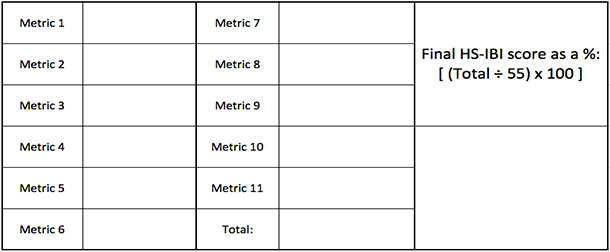 Table 14. Use the data and HS-IBI score collected at Kanewai Field in Manoa Stream on 1/19/17 as an example to check your workTable 15. Circle the integrity class of your stream site using your calculated Final HS-IBI % score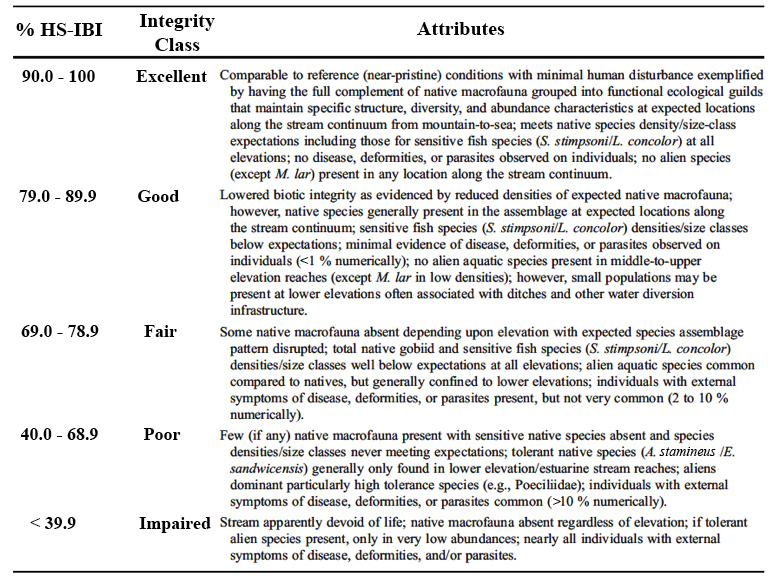 Modified table from Kido, 2012.Common NameSpeciesOriginAholeholeKuhlia sandvicensisNativeHapawai Neritina vespertinaNative Hīhīwai Neritina granosaNative ʻOʻopu akupa Eleotris sandwicensisNativeʻOʻopu alamoʻo Lentipes concolorNative ʻOʻopu nākea Awaous stamineusNativeʻOʻopu naniha Stenogobius hawaiiensisNative ʻOʻopu nopili Sicyopterus stimpsoniNative ʻŌʻpae kalaʻole Atyoida bisulcataNativeʻŌʻpae ʻoehaʻa Macrobrachium grandimanusNative Apple snailPomacea spp.Alien Asiatic clamCorbicula flumineaAlien Banded jewel cichlidHemichromis elongatus AlienBlackchin tilapiaSarotherodon melanotheronAlienBristlenose catfishAncistrus sp.AlienChinese CatfishClarius fuscusAlienConvict cichlidAmatitlania nigrofasciataAlienGuppyPoecilia reticulataAlienJapanese swamp shrimp Neocaridina denticulate sinensisAlienMalaysian trumpet snailMelanoides tuberculataAlienMollyPoecilia sphenopsAlienRed swamp crayfish Procambarus clarkii  AlienSmallmouth bassMicropterus dolomieuAlienSwordtailXiphophorus helleriAlienSuckermouth catfishHypostomus sp.AlienTahitian prawnMacrobrachium larAlienNumber of non-estuary native speciesPointsReference TableReference TableIf your “Number of non-estuary native species” isThen use this subscore3-451-2301Number of estuary reach native speciesPointsReference TableReference TableIf your “Number of estuary reach native species” isThen use this subscore5-652-430-11% of native taxaPoints  Reference Table  Reference TableIf your “% of native taxa” isThen use this subscore75-100%550-74%349%1Number of alien taxaPoints  Reference Table  Reference TableIf your “Number of alien taxa” isThen use this subscore0-152-33>31% of sensitive native fishesPoints  Reference Table  Reference TableIf your “% of sensitive native fish” isThen use this subscore50%549-20%319%1Sensitive native fish density (fish/m2)Points  Reference Table  Reference TableIf your “Sensitive native fish density (fish/m2)” isThen use this subscore0.4650.20-0.4530.191Sensitive native fish size (% 6.0 cm in total length)Points  Reference Table  Reference TableIf your “Sensitive native fish size (% 6.0 cm in total length)” isThen use this subscore50%549-25%324%1Awaous stamineus size (% ≥ .0 cm in total length)Points  Reference Table  Reference TableIf your “Awaous stamineus size (% ≥ .0 cm in total length)” isThen use this subscore50%549-25%324%1Total native fish density(total native fish/m2)Points  Reference Table  Reference TableIf your “Total native fish density(total native fish/m2)” isThen use this subscore0.7550.74-0.3630.351SpeciesCommon NameWeighting valueLentipes concolorʻOʻopu alamoʻo1Sicyopterus stimpsoniʻOʻopu nopili1Neritina granosaHīhīwai2Atyoida bisulcataʻŌʻpae kalaʻole3Macrobrachium grandimanusʻŌʻpae ʻoehaʻa3Stenogobius hawaiiensisʻOʻopu naniha3Awaous stamineusʻOʻopu nākea4Eleotris sandwicensisʻOʻopu akupa4Kuhlia sandvicensisAholehole4Macrobrachium larTahitian prawn9Alien species (other than M. lar / Tahitian prawn)10Community weighted average (CWA)Points  Reference Table  Reference TableIf your “Community weighted average (CWA)” isThen use this subscore1.0-4.054.1-9.039.1-101% tolerant alien speciesPoints  Reference Table  Reference TableIf your “% tolerant alien species” isThen use this subscore0%51-4%3≥5%1% diseased or parasitized fishPoints  Reference Table  Reference TableIf your “% diseased or parasitized fish” isThen use this subscore≤1%52-10%3≥11%1OriginOrganism TypeSpeciesCommon NameCountSize Range (cm)Biomass Estimate (lbs)Approx. HSIBINon-NativeVertebrateAncistrus temminckiiBristlenose / Bushynose Plecostomus1650.3027.30Non-NativeVertebrateHypostomus watwattaSuckermouth Catfish / Plecostomus11100.3027.30Non-NativeInvertebrateProcambarus clarkiiSwamp Crayfsih150.3027.30